LAŠKO IN RADEČE (učiteljica Martina Jovič)REŠITVE NEKATERIH NALOG (14.–17. 4. 2020)NAUK O GLASBI, 1. razredMALI GLASBENIKI 1: str. 41, vaja 6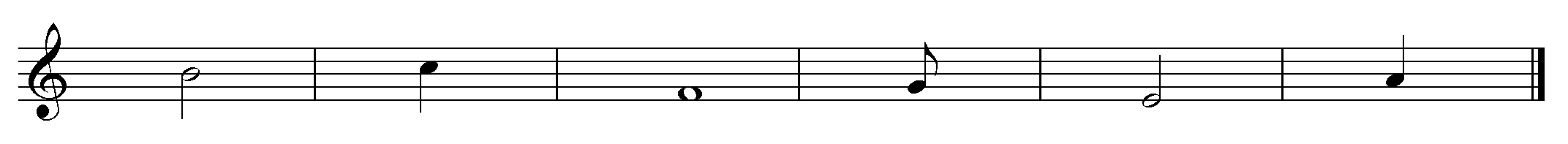 NAUK O GLASBI, 2. razredMALI GLASBENIKI 2: str. 35, vaja 1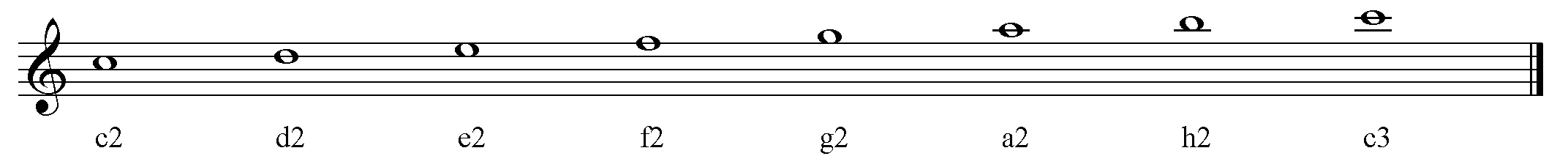 MALI GLASBENIKI 2: str. 35, vaja 2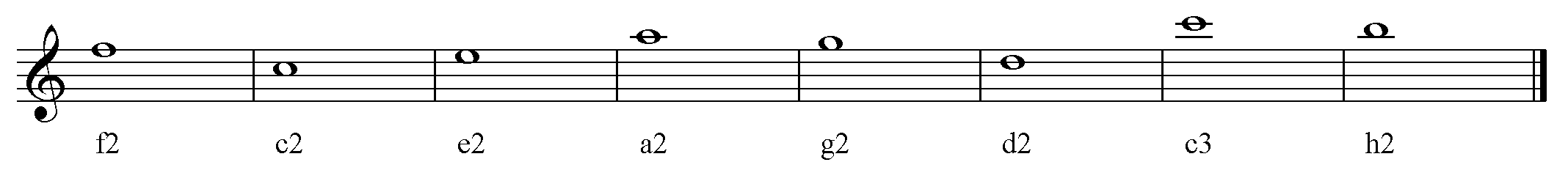 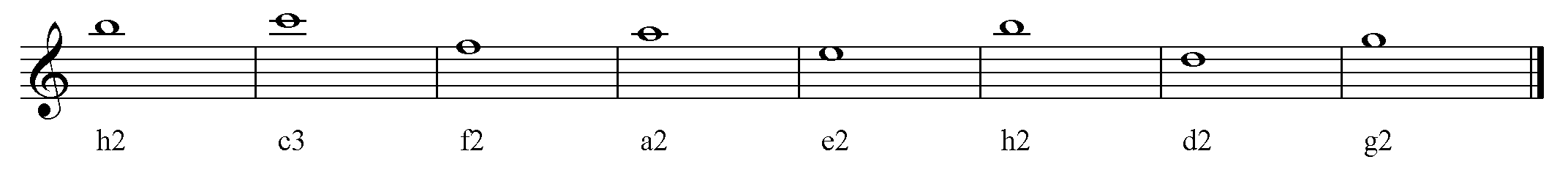 NAUK O GLASBI, 3. razredMALI GLASBENIKI 3: str. 80, vaja 46Predznaki As-durove lestvice: b, es, as, des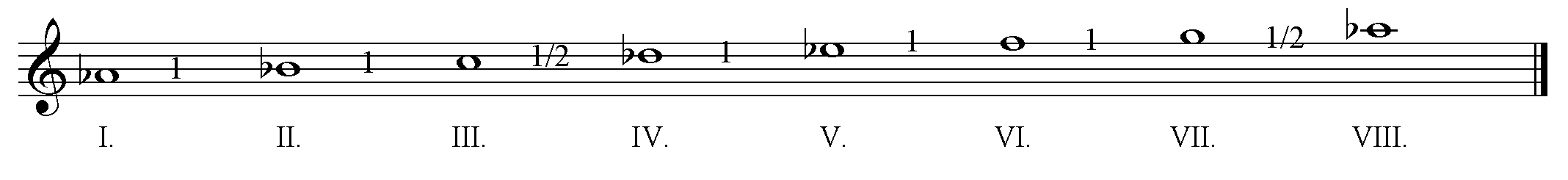 NAUK O GLASBI, 4. razredMALI GLASBENIKI 4: str. 73, vaja 12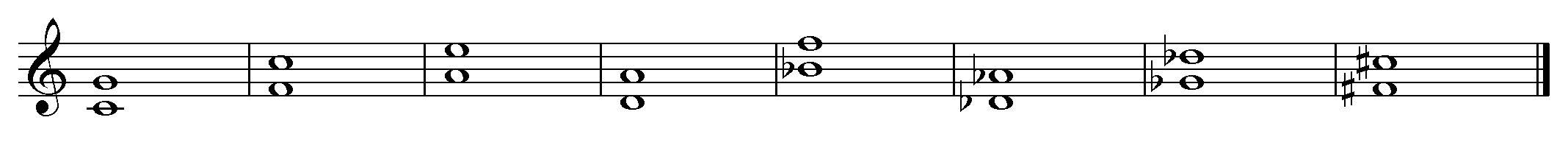 MALI GLASBENIKI 4: str. 73, vaja 13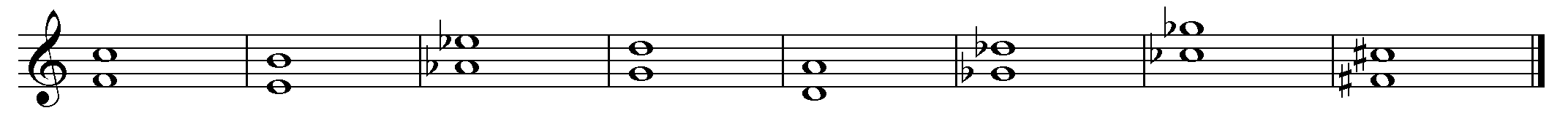 NAUK O GLASBI, 6. razredMALI GLASBENIKI 6: str. 82, vaja 43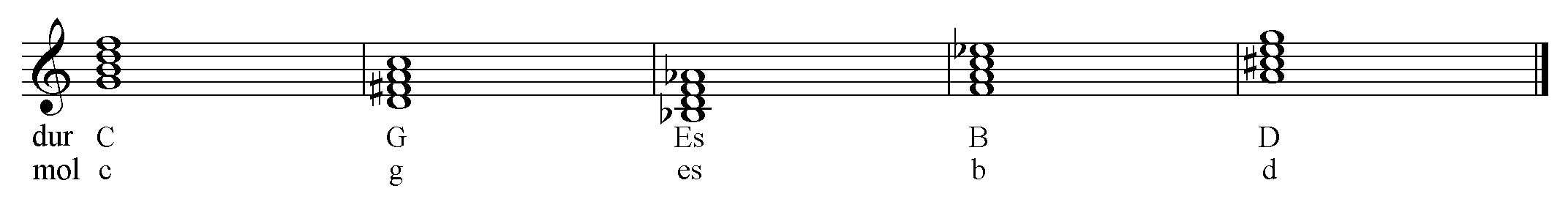 NAUK O GLASBI ZA UČENCE 5. in 6. razreda PLESA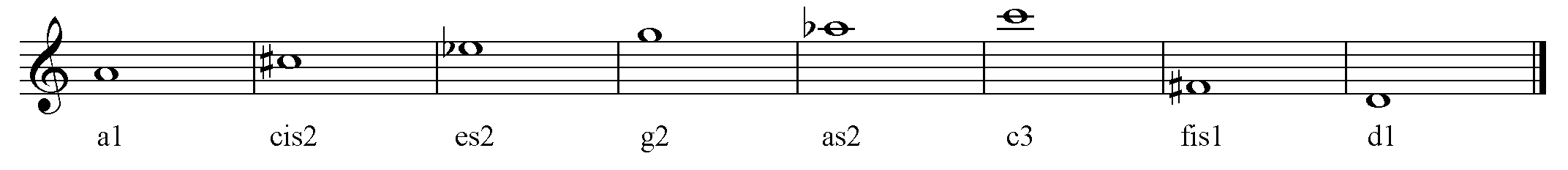 